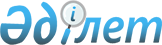 Об утверждении поправочных коэффициентов и границ зон для определения кадастровой (оценочной) стоимости земельных участков при их предоставлении в частную собственность, при сдаче государством или государственными землепользователями в аренду
					
			Утративший силу
			
			
		
					Решение Маслихата города Астаны от 9 февраля 2007 года N 344/43-III. Зарегистрированно в Департаменте юстиции города Астаны 21 февраля 2007 года N 461. Утратило силу решением маслихата города Астаны от 29 января 2009 года N 185/30-IV.



      Сноска. Утратило силу решением маслихата города Астаны от 29 января 2009 года 
 N 185/30-IV 
.

      В соответствии со статьями 
 10, 
 11 
Земельного кодекса  Республики Казахстан, маслихат города Астаны 

РЕШИЛ:





      1. Утвердить границы зон для определения кадастровой (оценочной) стоимости земельных участков при их предоставлении в частную собственность, при сдаче государством или государственными землепользователями в аренду в соответствии с прилагаемой схемой зонирования территории города Астаны (
 приложение 1 
).




      2. Установить поправочные коэффициенты применяемые к базовой ставке платы за земельные участки при их предоставлении в частную собственность, при сдаче государством или государственными землепользователями в аренду (
 приложение 2 
).




      3. Настоящее решение вводится в действие по истечении десяти  календарных дней после официального опубликования.


      Председатель сессии




      маслихата города Астаны



      Секретарь маслихата




      города Астаны



      СОГЛАСОВАНО



      Начальник ГУ "Управление земельных




      отношений города Астаны" ( УЗО)





                                    Приложение 1



                                           к решению маслихата



                                     города Астана



                                              от 9 февраля 2007 года



                                    N 344/43-III


Схема




зонирования территории города Астаны для определения границ зон и поправочных коэффициентов к базовой ставке платы за




земельные участки при их предоставлении в частную собственность, сдаче государством или государственными землепользователями в аренду.



      Зона N 1




      Северная граница зоны N 1 начинается от моста через реку Сарыбулак на юго-восток по улице Конституции, далее проходит по улице Акжайык, затем на север по улице Биржан Сала до пересечения с улицей Кутпанова, далее по оси улицы до улицы Пушкина;



      восточная граница зоны проходит на юг по улице Пушкина до проспекта Богенбай батыра, далее в северо-восточном направлении до улицы Торайгырова, улице Сейфулина, улице Валиханова и по улице Тархана до реки Акбулак. Затем в западном направлении по берегу реки Акбулак до реки Ишим, далее на северо-запад по реке Ишим и до проспекта Кабанбай батыра, улица N 12, далее в юго-восточном направлении по оси улицы, по границе Президентского парка до границы реки Ишим, далее до канала Нура-Ишим;



      южная граница зоны N 1 начинается от моста по улице N 3 канала Нура-Ишим и следует в юго-западном направлении по улицам N 3 - N 23 до пересечения с проспектом Сарыарка;



      западная граница зоны начинается от перекрестка улицы N 23 и проспекта Сарыарка, далее в северо-западном направлении по оси улицы Сарыарка до улицы Кубрина, далее в северном направлении по улице Таттимбета по улицам Щорса, далее в северо-западном направлении по проспекту Тлендиева до переулка первый Алматинский, следуя в северном направлении по осям улицы Жамбыла, Чапаева и Потанина, до улицы Затаевича, далее в северо-западном направлении до реки Сарыбулак.


      Зона N 2




      Зона N 2 состоит из двух частей. Северная граница первой части зоны N 2 проходит от улицы Котовского на юго-восток вдоль по железной дороги "Астана-Кокшетау" до пересечения с улицей Элеваторная;



      восточная граница начинается от железной дороги по улице Элеваторная затем в северо-западном направлении по улице Пушкина, до пересечения с улицей Кутпанова;



      южная граница начинается от улицы Пушкина, по оси улицы Кутпанова, до перекрестка улицы Биржан Сала и проспект Победы, далее в западном направлении по улице Акжайык, улице Конституции, до пересечения с улицей Карталинская и далее на юг по оси улицы Деповской до перекрестка улицы Жалын;



      западная граница начинается от улицы Деповской, далее в северном направлении по улице Жалын до железной дороги "Астана-Кокшетау".



      Северная граница второй части зоны N 2 начинается от улицы Валиханова, далее в северо-восточном направлении по оси улицы Сейфулина, на юг по оси улицы Бейсекбаева, до проспекта Абая, затем на северо-восток по улице Брусиловского, далее по улице Сейфулина, затем на юг по улице Жубанова, на восток по проспекту Абая до реки Акбулак, далее по проспекту Абая до перекрестка улицы Мустафина; 



      юго-восточная граница начинается от проспекта Абая, по улице Мустафина, проспекта Б. Момышулы, до улицы Тулебаева, далее в северо-западном направлении по проектируемой улице N 106, на юг по улице Мирзояна до проспекта Б. Момышулы на запад до улицы Манаса;



      западная граница начинается от проспекта Б. Момышулы, далее на север по улице Манаса до реки Акбулак, затем на северо-восток до улицы Тархана и улицы Валиханова и на север до перекрестка улицы Сейфулина.


      Зона N 3




      Зона N 3 сформирована из пяти частей. Северо-восточная граница начинается от реки Сарыбулак, на юго-восток вдоль дома N 4 по улице Одинцовых до дома N 8 улицы Затаевича, затем на юго-запад 97 метров вдоль дома N 8 по улице Затаевича, далее в юго-восточном направлении до улицы Затаевича, далее на юг по оси улицы Потанина до улицы Московской, затем на юг 28 метров, на запад вдоль дома N№ 24 по улице Московской до дома N 26/1, далее 92 метра вдоль дома № 26/1 и на запад до дома N 58 по улице Московской, затем вдоль дома N 58 до улицы Чапаева. Далее по оси улицы Чапаева на юго-запад до дома N 39а по проспекту Сарыарка и 58 метров на юг вдоль дома N 39а по проспекту Сарыарка, затем на запад по улице Жамбыла, до улицы Димитрова, далее по улице Димитрова на юг до проспекта Богенбай батыра, затем на юго-восток до улицы Щорса далее на юг по улице Таттимбета и проспекта Сарыарка;



      на юго-западе по границам садоводческих массивов в северо-восточном направлении  по берегу реки Ишим до реки Сарыбулак и улицы Одинцовых.



      Северная граница второй части зоны N 3 проходит вдоль железной дороги "Астана-Караганда". Восточная граница начинается от моста железной дороги "Астана-Караганда" и улице Панфилова, далее в юго-восточном направлении по улице Фурманова и улице Сембинова до перекрестка улицы Сейфулина;



      южная граница проходит от улицы Сембинова, далее по оси улицы Сейфулина до перекрестка улицы Торайгырова;



      западная граница начинается от улицы Торайгырова на север до проспекта Богенбай батыра, по улице Пушкина улице Элеваторной до железной дороги "Астана-Караганда".



      Северная граница третьей части зоны N 3 проходит от моста через реку Ак-булак по железной дороге "Астана-Кокшетау" до улицы Мустафина;



      восточная граница проходит от железной дороги по улице Мустафина до проспекта Абая;



      южная граница проходит от улицы Мустафина вдоль проспекта Абая до реки Ак-булак.



      западная граница начинается от моста по проспекту Абая реки Ак-булак и на север по берегу реки до железной дороги "Астана-Караганда".



      Северная граница четвертой части проходит от реки Ишим, на восток по реке Ак-булак до улицы Манаса и на юг до проспекта Б. Момышулы, затем  на северо-восток до проспекта Абылай хана;



      южная граница проходит по улице N 24, до улицы Манаса, далее на юго-запад по улице N 62 и улице N 63, затем по улице N 12 до перекрестка проспекта Б. Момышулы;



      западная граница начинается от проспекта Б. Момышулы на северо-запад до улицы Токпанова, от улицы Токпанова до реки Ак-булак.



      Северо-восточная граница пятой части зоны N 3 проходит по границе реки Ишим от моста проспекта Кабанбай батыра до моста улицы N 12;



      южная граница начинается от моста через реку Ишим по оси улицы N 12 до перекрестка проспекта Кабанбай батыра;



      западная граница начинается от улицы N 12, далее на север по проспекту Кабанбай батыра до моста через реку Ишим.


      Зона N 4




      Граница первой части зоны N 4 на севере: начинается от улицы Герцена по железной дороге "Астана-Кокшетау" до улицы Жалын, далее на юго-запад до улицы Деповской, затем на восток до улицы Карталинской, по улице Конституции на северо-восток до реки Сарыбулак;



      восточная граница проходит по реке Сарыбулак до границ садоводческих массивов;



      южная граница зоны проходит по границам садоводческого массива и далее в западном направлении до улицы 150 лет Абая, затем на юго-запад по оси улицы до реки Ишим, далее по берегу реки до южной границы квартала N 121, затем в северо-восточном направлении границы жилого массива Коктал-1 до трассы Астана-Екатеринбург;



      западная граница проходит по границе жилого массива Коктал-1.



      Северная граница второй части зоны N 4 проходит вдоль железной дороги "Астана-Караганда";



      восточная граница проходит от железной дороги вдоль реки Ак-булак до проспекта Абая;



      южная граница проходит от реки Ак-булак по проспекту Абая до улицы Жубанова, далее на северо-запад по улице Сейфулина до улицы Брусиловского и на юг до проспекта Абая, затем на север до улицы Бейсекбаева, далее по улице Сейфулина на северо-запад до улицы Сембинова, на северо-восток до улицы Фурманова, далее на северо-запад до улицы Панфилова и до моста железной дороги по Софиевской трассе.



      Северная граница третьей части зоны N 4 проходит от реки Ишим, вдоль берега реки Ак-булак до улицы Токпанова;



      восточная граница проходит вдоль улицы Токпанова до перекрестка проспекта Б. Момышулы;



      юго-восточная граница проходит вдоль улицы N 12 и на север по границам реки Ишим до развилки реки Ишим и реки Ак-булак.



      Северо-восточные границы  четвертой части зоны N 4 проходят от улицы Мустафина по железной дороге "Астана-Караганда" до улицы № N 16. На юг по улице N 16 до трассы Караганда-Астана, на восток до окончания жилого массива поселка Промышленный и на юг до границ садоводческих массивов;



      южные границы проходят вдоль границ садоводческих массивов, расположенных южнее жилых массивов микрорайона Юго-Восток (правая сторона);



      северо-западные границы начинаются от улицы N 12 по улице N № 63 и вдоль улицы N 24 до проспекта Абылай хана.



      Пятая часть зоны N 4 находится в границах бывшего поселка Интернациональный.



      Северная граница шестой части зоны N 4 начинается от  проспекта Кабанбай батыра по улице N 23 и улице N 3 до канала Нура-Ишим;



      восточные границы проходят по границе канала Нура-Ишим до улицы Кабанбай батыра;



      южные границы проходят вдоль улицы Кабанбай батыра по границе земель отведенных РГП "Жасыл Аймак" (санитарно-защитная зеленая зона города Астана);



      западные границы проходят по оси  проспекта Кабанбай батыра.


      Зона N 5




      В зону N 5 входят промышленные районы, расположеные севернее железной дороги , далее район мясокомбината и район гольф клуба, а также территории района бывших сел Мичурино, Куйгенжар, Пригородное, Ильинка, Тельмана, Железнодорожный и Международный аэропорт.



      Северные границы промышленной зоны проходят от железной дороги "Кокшетау-Астана", затем  на север до улицы Ондирис, по софиевской трассе до улицы N 69, далее до границы РГП "Жасыл - Аймак", затем на юго-восток по границе поселка Железнодорожный до железной дороги "Астана-Караганда";



      восточные границы начинаются от железной дороги "Астана-Караганда", далее вдоль границ на юг по границе бывшего поселка Интернациональный до границы АО "Маман-Специалист";



      южные границы начинаются от границ АО "Маман-Специалист" по границам реки Ишим, далее на север по границе поселка Промышленный до трассы Караганда-Астана и на запад до улицы N 124, затем на север по улице N 16, до железной дороги на запад до улицы Герцена, далее юг по улице Рагузова и улице Строителей и на запад по границе жилого массива Коктал к границам РГП "Жасыл-Аймак" на север до железной дороги "Астана-Кокшетау".


      Зона N 6




      Зона N 6 включает вкрапленные контуры РГП "Жасыл Аймак" по всей территории города (санитарно-защитная зеленая зона города Астаны).


      Зона N 7




      Зона N 7 включает вкрапленные контуры земель сельскохозяйственного использования, садоводческие массивы, кладбища и резервные земли по всей территории города.


      Секретарь маслихата




      города Астана





                                    Приложение 1



                                           к решению маслихата



                                     города Астаны



                                              от 9 февраля 2007 года



                                    N 344/43-III


Схема зонирования территории города Астана для определения зон и поправочных коэффициентов к базовой ставке платы за земельные участки при их предоставлении в частную собственность, сдаче государством землепользователями в аренду





    (Cм бумажный вариант)






                                    Приложение 2



                                           к решению маслихата



                                     города Астана



                                              от 9 февраля 2007 года



                                    N 344/43-III


Поправочные коэффициенты,




применяемые к базовой ставке платы за земельные участки




при их предоставлении в частную собственность,




при сдаче государством или государственными




землепользователями в аренду



      Секретарь маслихата




      города Астаны





                                    Приложение 2



                                           к решению маслихата



                                      города Астаны 



                                              от 9 февраля 2007 года



                                    N 344/43-III


Схема зонирования территории города Астана для определения поправочных коэффициентов к базовой ставке платы за земельные участки при их предоставлении в частную собственность, сдаче государством или государственными землепользователями в аренду





(См бумажный вариант)



					© 2012. РГП на ПХВ «Институт законодательства и правовой информации Республики Казахстан» Министерства юстиции Республики Казахстан
				

NN




п/п



Наименование зоны



Интервал коэффициентов


1

Зона N 1     

1,81-2,00

2

Зона N 2     

1,61-1,80

3

Зона N№3     

1,41-1,60

4

Зона N№4

1,21-1,40

5

Зона N№5     

1,01-1,20

6

Зона N№6     

0,81-1,00

7

Зона N№7     

0,50-0,80
